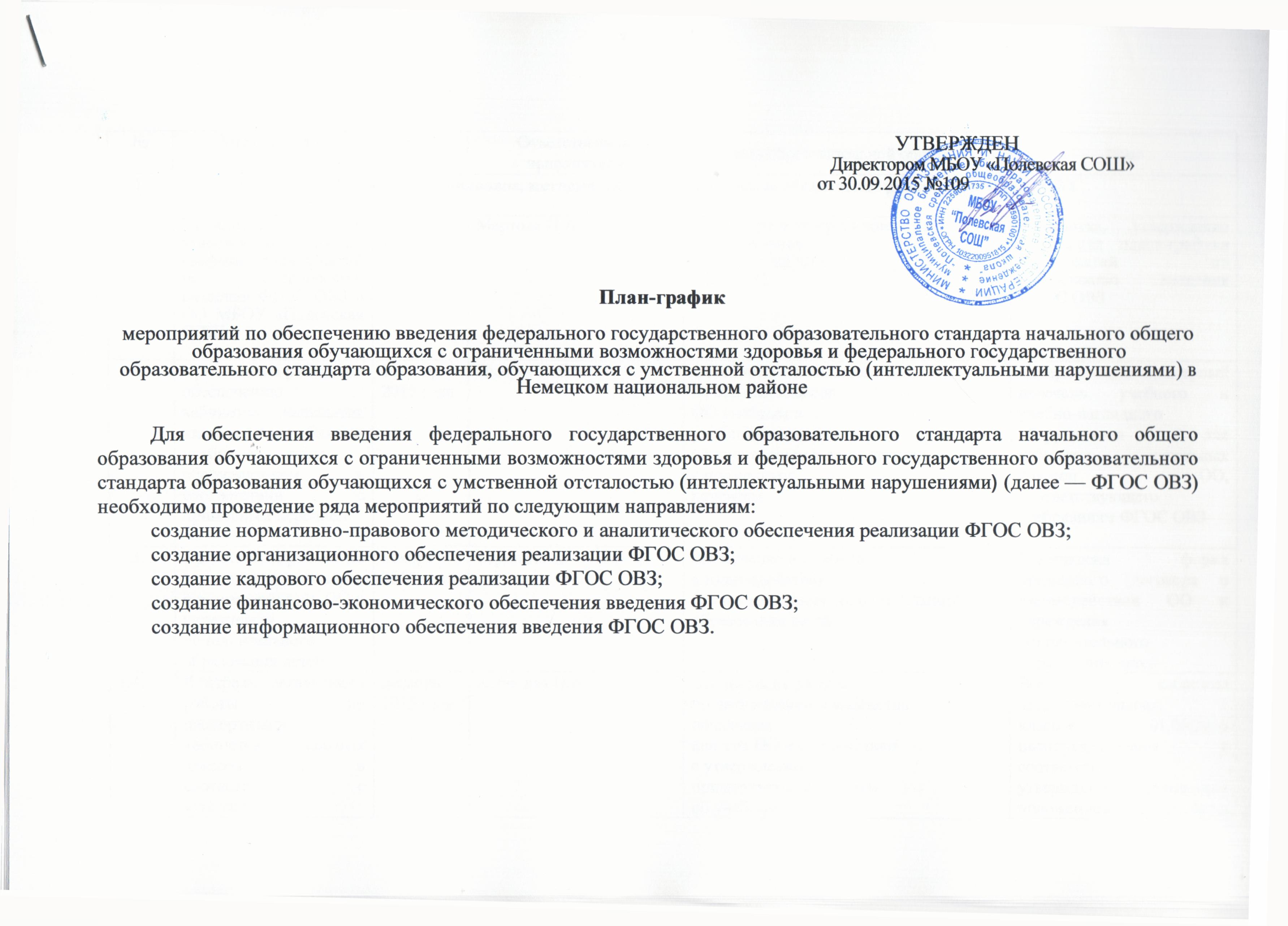 №МероприятиеМероприятиеСрокиОтветственныеисполнителиОтветственныеисполнителиУровень образовательной организацииИтогI.Нормативно-правовое, методическое и аналитическое обеспечение реализации ФГОС ОВЗНормативно-правовое, методическое и аналитическое обеспечение реализации ФГОС ОВЗНормативно-правовое, методическое и аналитическое обеспечение реализации ФГОС ОВЗНормативно-правовое, методическое и аналитическое обеспечение реализации ФГОС ОВЗНормативно-правовое, методическое и аналитическое обеспечение реализации ФГОС ОВЗНормативно-правовое, методическое и аналитическое обеспечение реализации ФГОС ОВЗНормативно-правовое, методическое и аналитическое обеспечение реализации ФГОС ОВЗ1.1.Разработка и утверждение плана-графика мероприятий по обеспечению введения ФГОС ОВЗ в ОО МБОУ «Полевская СОШ»Разработка и утверждение плана-графика мероприятий по обеспечению введения ФГОС ОВЗ в ОО МБОУ «Полевская СОШ»сентябрь2015 годаМартова Н.А.Мартова Н.А.Разработка и утверждениеплана-графикамероприятий ФГОСОВЗ в ООРазработка, утверждение реализация плана-графика мероприятий по обеспечению введения ФГОС ОВЗ 1.2.Организация работы по обеспечению кабинетов начальных классов ОО учебным и учебно-наглядным оборудованием в соответствии с примерным перечнемОрганизация работы по обеспечению кабинетов начальных классов ОО учебным и учебно-наглядным оборудованием в соответствии с примерным перечнемсентябрь 2015 годаЦыкунова Е.А.Цыкунова Е.А.Обеспечение кабинетовначальных классовОО учебным иучебно-нагляднымоборудованием в соответствиис примернымперечнемУтвержденный примерный перечень учебного и учебно-наглядного оборудования для кабинетов начальных классов ОО, соответствующего требованиям ФГОС ОВЗ1.3.Организация работы по заключению договоров  о взаимодействии ОО и учреждения дополнительного образования детейОрганизация работы по заключению договоров  о взаимодействии ОО и учреждения дополнительного образования детейноябрь 2015 годаЗорин Е.М.Зорин Е.М.Заключение договорово взаимодействииОО и учреждения дополнительногообразования детейУтверждена форма примерного договора о взаимодействии ОО и учреждения дополнительного образования детей1.4.Контроль организации работы по паспортизации кабинетов начальных классов ОО в соответствии с утвержденным примерным положением об учебном кабинете Контроль организации работы по паспортизации кабинетов начальных классов ОО в соответствии с утвержденным примерным положением об учебном кабинете декабрь 2015 годаКобецкая Н.А.Кобецкая Н.А.Организация работыпо паспортизации кабинетовначальныхклассов ОО в соответствиис утвержденнымпримерным положениемоб учебномкабинетеВсе кабинеты подготовительных, 1 классов к 01.09.2016 паспортизированы в соответствии  утвержденным примерным положением об учебном кабинете1.5.Обеспечение участия в мероприятиях, предусмотренных в  Плане работы площадок методического сопровождения образования детей-инвалидов, детей с ОВЗ специалистов МОУО, работников ОООбеспечение участия в мероприятиях, предусмотренных в  Плане работы площадок методического сопровождения образования детей-инвалидов, детей с ОВЗ специалистов МОУО, работников ООноябрь 2015 года - ноябрь 2016 годаЗорин Е.М.Зорин Е.М.Обеспечение участияв мероприятиях, предусмотренныхв Планеработы площадокметодического сопровожденияобразованиядетей-инвалидов, детейс ОВЗ работниковОО1.6.Сбор и анализ материалов самоанализов ОО по готовности и достаточности условий к введению ФГОС ОВЗ, включая кадровые, материально-технические, нормативно-правовые, организационно-методическиедекабрь 2015 годадекабрь 2015 годаМартова Н.А.Мартова Н.А.Самоанализ ОО по  оценке готовности и достаточности условий к введению ФГОС ОВЗ, включая кадровые, материально-технические, нормативно-правовые, организационно-методические Предоставление отчета по итогам самоанализа ОО по  оценке готовности и достаточности условий к введению ФГОС ОВЗ в комитет по образованию1.7.Разработка и утверждение приказа ОУ «Об организации мониторинга по оценке готовности МБОУ «Полевская СОШ» к введению ФГОС ОО для обучающихся с ОВЗ».сентябрь 2015 года – декабрь 2016 годасентябрь 2015 года – декабрь 2016 годаЗорин Е.М.Зорин Е.М.Обеспечение создания условий для реализации ФГОС ОВЗ в ООНаправление в Главное управление материалов мониторинга условий для реализации ФГОС ОВЗ в Немецком национальном районе1.7.Предоставление в Комитет по образованию материалов мониторинга условий для реализации ФГОС ОВЗ в МБОУ «Полевская СОШ»сентябрь 2015 года – декабрь 2016 годасентябрь 2015 года – декабрь 2016 годаЗорин Е.М.Зорин Е.М.Обеспечение создания условий для реализации ФГОС ОВЗ в ООМониторинг условий для реализации ФГОС ОВЗ в Немецком национальном районе1.8.Разработка и утверждение школьной  программы развития образования обучающихся с ОВЗпо результатам проведения мониторингасентябрь2015 года -декабрь2016 годасентябрь2015 года -декабрь2016 годаЗорин Е.М.Зорин Е.М.Разработка и утверждение раздела программы развития ОО по созданию условий для реализации ФГОС ОВЗ по результатам проведения мониторингаУтвержденные программы развития по созданию условий для реализации ФГОС ОВЗ по результатам проведения мониторинга регионального, муниципального и школьного уровней1.8.Разработка и утверждение приказа МБОУ «Полевская СОШ»  приказа «О контроле готовности общеобразовательных учреждений к внедрению ФГОС ОО для обучающихся с ОВЗ»сентябрь2015 года -декабрь2016 годасентябрь2015 года -декабрь2016 годаЗорин Е.М.Зорин Е.М.Приказ комитета по образованию «О контроле готовности общеобразовательных учреждений к внедрению ФГОС ОО для обучающихся с ОВЗ»1.9.Организация мероприятий по разъяснению особенностей введения ФГОС ОВЗ ПЕДРАБОТНИКАМИ МБОУ «Полевская СОШ»октябрь2015 года – август 2016 годаоктябрь2015 года – август 2016 годаМартова Н.А.Мартова Н.А.Организация мероприятий по разъяснению особенностей введения ФГОС ОВЗ с работниками ООРеализация плана муниципальных совещаний с руководителями муниципальных ОО с включением вопросов по ознакомлению с содержанием письма Минобрнауки России с разъяснениями по отдельным вопросам введения ФГОС ОВЗ и разъяснению особенностей введения ФГОС ОВЗ в ННР1.10.Организация совещаний и семинаров с руководителями ШМО  по вопросам разработки на основе ФГОС ОВЗ адаптированной основной образовательной программы образовательной организацииоктябрь 2015 года – август 2016 годаоктябрь 2015 года – август 2016 годаМартова Н.А.Мартова Н.А.Разработка на основе ФГОС ОВЗ адаптированной основной образовательной программы ООПроведение совещаний и семинаров с руководителями ОО по вопросам разработки адаптированной основной образовательной программы ООIIОрганизационное обеспечение реализации ФГОС ОВЗОрганизационное обеспечение реализации ФГОС ОВЗОрганизационное обеспечение реализации ФГОС ОВЗОрганизационное обеспечение реализации ФГОС ОВЗОрганизационное обеспечение реализации ФГОС ОВЗОрганизационное обеспечение реализации ФГОС ОВЗОрганизационное обеспечение реализации ФГОС ОВЗ2.1.Разработка и утверждение приказа МБОУ «Полевская СОШ» «О закреплении ответственности за введение ФГОС ОВЗ на территории муниципального образования, городского округа»март2015 годамарт2015 годаЗорин Е.М.Разработка и утверждение приказа ОО «О создании рабочей группы образовательной организации по введению ФГОС ОВЗ»Разработка и утверждение приказа ОО «О создании рабочей группы образовательной организации по введению ФГОС ОВЗ»IIIКадровое обеспечение введения ФГОС ОВЗКадровое обеспечение введения ФГОС ОВЗКадровое обеспечение введения ФГОС ОВЗКадровое обеспечение введения ФГОС ОВЗКадровое обеспечение введения ФГОС ОВЗКадровое обеспечение введения ФГОС ОВЗКадровое обеспечение введения ФГОС ОВЗ3.1.Разработка и утверждение Плана-графика повышения квалификации педагогических работников ОО по вопросам реализации ФГОС ОВЗапрель 2015 года – декабрь 2016 годаапрель 2015 года – декабрь 2016 годаЗорин Е.М.Обеспечение повышения квалификации руководящих и педагогических работников ОО по вопросам реализации ФГОС ОВЗОбеспечение повышения квалификации руководящих и педагогических работников ОО по вопросам реализации ФГОС ОВЗРеализация плана- графика повышения квалификации МБОУ «Полевская СОШ»3.2.Информирование о сроках проведения профессиональной переподготовки педагогических работников по направлению «Специальное (дефектологическое) образование»постояннопостоянноЗорин Е.М.Информирование педагогических работников ОО о сроках проведения профессиональной переподготовки педагогических работников по направлению «Специальное (дефектологическое) образованиеИнформирование педагогических работников ОО о сроках проведения профессиональной переподготовки педагогических работников по направлению «Специальное (дефектологическое) образованиеОбеспечение потребности школы в профессиональной переподготовке педагогических работников образовательных организаций по направлению «Специальное (дефектологическое) образование»IVИнформационное обеспечение ФГОС ОВЗИнформирование общественности (в том числе педагогической) о ходе и результатах реализации ФГОС ОВЗ с использованием интернет – ресурсов (официальный сайт Минобрнауки России), педагогических, научно-методических изданий и СМИИнформационное обеспечение ФГОС ОВЗИнформирование общественности (в том числе педагогической) о ходе и результатах реализации ФГОС ОВЗ с использованием интернет – ресурсов (официальный сайт Минобрнауки России), педагогических, научно-методических изданий и СМИИнформационное обеспечение ФГОС ОВЗИнформирование общественности (в том числе педагогической) о ходе и результатах реализации ФГОС ОВЗ с использованием интернет – ресурсов (официальный сайт Минобрнауки России), педагогических, научно-методических изданий и СМИИнформационное обеспечение ФГОС ОВЗИнформирование общественности (в том числе педагогической) о ходе и результатах реализации ФГОС ОВЗ с использованием интернет – ресурсов (официальный сайт Минобрнауки России), педагогических, научно-методических изданий и СМИИнформационное обеспечение ФГОС ОВЗИнформирование общественности (в том числе педагогической) о ходе и результатах реализации ФГОС ОВЗ с использованием интернет – ресурсов (официальный сайт Минобрнауки России), педагогических, научно-методических изданий и СМИИнформационное обеспечение ФГОС ОВЗИнформирование общественности (в том числе педагогической) о ходе и результатах реализации ФГОС ОВЗ с использованием интернет – ресурсов (официальный сайт Минобрнауки России), педагогических, научно-методических изданий и СМИИнформационное обеспечение ФГОС ОВЗИнформирование общественности (в том числе педагогической) о ходе и результатах реализации ФГОС ОВЗ с использованием интернет – ресурсов (официальный сайт Минобрнауки России), педагогических, научно-методических изданий и СМИ4.1.Проведение совещаний, конференций, семинаров по вопросам введения и реализации ФГОС ОВЗ. Организация участия педагогических работников образовательных организаций во всероссийских мероприятиях2015 – 2016 годы2015 – 2016 годыМартова Н.А.Проведение совещаний, семинаров по вопросам введения и реализации ФГОС ОВЗ. Организация участия руководящих и педагогических работников образовательных организаций в мероприятиях по вопросам введения и реализации ФГОС ОВЗПроведение совещаний, семинаров по вопросам введения и реализации ФГОС ОВЗ. Организация участия руководящих и педагогических работников образовательных организаций в мероприятиях по вопросам введения и реализации ФГОС ОВЗУчастие в мероприятиях по вопросам введения и реализации ФГОС ОВЗ. Проведение педагогических советов и других мероприятий в образовательной организации по вопросам введения и реализации ФГОС ОВЗ4.2.Создание на сайте МБОУ «Полевская СОШ» раздела «Введение ФГОС образования обучающихся с ОВЗ»апрель 2015 годаапрель 2015 годаПухова Е.М.Размещение на сайте ОО информации о введении ФГОС ОВЗ и связанных с этим изменениях в работе ООРазмещение на сайте ОО информации о введении ФГОС ОВЗ и связанных с этим изменениях в работе ООИнформированность на всех уровнях о проводимой в районе работе по введению ФГОС ОВЗ